
Deal of the Year Over $250M Nomination Form
 for the 2023 ACG Corporate Growth Awards
Deadline for submission:  April 25, 2024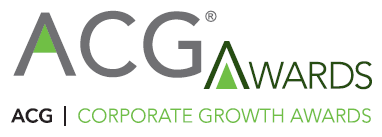 ACG National Capital will recognize a transaction, closed in 2023, in which a publicly-traded or privately-held operating company completed a transaction with a purchase price (enterprise value) greater than $250 million, or in which an issuing company engaged in a public offering of equity or debt securities with gross proceeds greater than $250 million, in which the buyer, seller or target (in the case of an M&A transaction) or issuer (in the case of a public offering) is based in the Greater Washington area. Selection criteria will include factors such as transaction accomplishments, and impact on market share, industry, and our region. Please submit the following information.Deal of the Year Over $250M Nomination Form
 for the 2023 ACG Corporate Growth Awards
Deadline for submission:  April 25, 2024Section 2Company DescriptionPlease type your answer here. Deal Description:Please type your answer here. Briefly describe the impact on market share, industry, region.Please type your answer here. Other accomplishments: Note any other transactions or accomplishments of the parties involved, or other factors, that help to demonstrate why the deal should be recognized. Please type your answer here. If you were to win this award, what would you like your walk-up song to be?Please type your answer here. Please submit your nomination to:  capitalawards@acg.org
Thank you for your submission!You and your management team are invited to the 
Nominee Reception May 16Where the finalists will be announced.Register here or email capitalawards@acg.org with names and email addresses of attendees.Save the date:  ACG Awards Gala, June 6, 2024, at the Ritz-Carlton TysonsACG National Capital  |  Office 703-584-0246  |  capitalawards@acg.orgNominatorNominated CompanyNameCompany NameCompanyContact PersonPhonePhoneEmailEmailBuyer (if applicable)Issuer (if applicable)NameNameCompanyCompanyPhonePhoneEmailEmailSeller (if applicable)Target (if applicable)NameNameCompanyCompanyPhonePhoneEmailEmailDeal value:  Deal closing date: